Семинар предназначен для главного бухгалтера, бухгалтера, финансового менеджера, специалиста по налогообложению, аудитора.ПРОГРАММА СЕМИНАРА:1. Экономическая обоснованность и документальное подтверждение расходов. Статья 252 НК РФ. Определение статуса контрагента и его влияние на правильную организацию налогового и бухгалтерского учета в свете изменений законодательства.2. Классификация доходов и расходов в бухгалтерском учете и в налоговом учете. Прямые и косвенные расходы – требования ужесточились. Особенности учета доходов и расходов, выявленные при исправлении ошибок прошлых лет.3. Бухгалтерский и налоговый учет материальных расходов. МПЗ, не имеющие налоговой стоимости.4. Расходы на оплату труда.5. Особенности бухгалтерского и налогового учета операций с ОС. Амортизационные расходы. Учет капвложений в арендованное имущество – как не потерять амортизационные расходы. Амортизация модернизированного объекта – нормы и сроки.6. Прочие расходы. Реклама, аренда, возврат и утилизация товаров, представительские расходы7. Резервы в бухгалтерском и налоговом учете.8. Иные вопросы, в том числе: Распределяемые доходы и расходы – когда и какие. Типичные ошибки при отражении расходов для налога на прибыль и их исправление.Ответы на вопросы.Гарантия: ответы на все вопросы, заданные за день до начала мероприятия. Вопросы направляйте на адрес umc@icvibor.ru.Стоимость – 2300 руб.* Обеспечиваем раздаточным материалом.Для всех участников организуется кофе-пауза.Скидки:- при оплате до 05.06.2018 – 10% (2070 р.);  - при участии от 2-х человек – 7% (2139 р.);     - при регистрации на сайте – 5% (2185 р.);  - по дисконтной карте (1955 р.).   Скидки не суммируются. 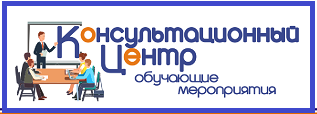 Онлайн-семинар19 июня с 10.00 до 14.00 час.«Затраты и себестоимость в бухгалтерском и налоговом учете»Лектор: Шаркаева Ольга Анатольевна – к.э.н., доцент, аттестованный консультант по налогам и сборам, член Палаты налоговых консультантов, аттестованный профессиональный бухгалтер, аттестованный преподаватель ИПБ России, ведущий специалист консалтинговой компании (г.Москва).Семинар состоится по адресам:г.Смоленск, ул. Коммунистическая, 6г.Вязьма, ул.Смоленская, 6г.Сафоново, ул.Ленина, 16аг.Рославль, ул.Ленина, 4, 2этаж, каб.2Регистрация на семинар:Тел: (4812) 701-202;Сот.тел.:  60-67-27;  8-910-117-83-97E-mail: umc@icvibor.ru Сайт: http://icvibor.ru/rent/